Уважаемые коллеги!На  базе  эндоскопического  отделения  МОНИИАГ  с 28 сентября  по 09 октября 2020 года проводятся курсы повышения квалификации  «Диагностическая  и  оперативная  гистероскопия и Оперативная лапароскопия» (лицензия  №  0177 Серия 90Л01 от 19.07.2012)Оперативная гистероскопияКурс направлен на  овладение  основами  диагностической и оперативной гистероскопии.  Детально  будут  рассмотрены  следующие  вопросы: оборудование,  инструментарий,  анестезиологическое  обеспечение,  анатомия, техника  выполнения,  показания  и  противопоказания,  резектоскопические операции, осложнения в гистероскопии (профилактика и лечение). В  отделении  ежедневно проводятся   5-7 гистероскопий,  в  том  числе  у послеродовых  пациенток, 4-5  гистероскопии  по  методике Bettocchi (офисная гистеросокпия). Так же Вы сможете заниматься на симуляционном тренажере в течении всего курса.Оперативная лапароскопияДанный  курс  направлен  на  овладения  основами  диагностической  и оперативной лапароскопии. Детально будут рассмотрены следующие вопросы: оборудование,  инструментарий,  анестезиологическое  обеспечение,  анатомия, техника  выполнения,  показания  и  противопоказания,  лапароскопические операции  на   матке и придатках, возможные осложнения, их ведение и профилактика. Оперативная лапароскопия при:  внематочной беременности,  апоплексии яичника,  гнойно-воспалительных  заболеваниях  гениталий,  эндометриозе, тазовых  болях,  объемных  образованиях  придатков,  в  том  числе  во  время беременности, миоме матки, женском бесплодии, генитальном пролапсе, недержании мочи. В  отделении  ежедневно  проводятся 7-8  лапароскопических  операций. В  плане  предусмотрено ассистирование  на  операциях  и  работа  на тренажерах.Начало занятий: 09:00.Стоимость участия в сертификационном курсе  60000 руб.Выдается удостоверение повышении квалификации  гос. образца.Необходимые документы:Копию диплома о высшем медицинском образовании.Медицинская книжка (можно заверенную копию).Ксерокопия паспорта 2 стр. (основные данные; страница с пропиской).Для работающих в МО врачей, обучающихся на бюджетной основе, необходимо официальное письмо-запрос из своего ЛУ.Хирургический костюм, сменная обувь.Менеджер курса: Журавлева Ирина, тел. 8 (915) 058 99 09 Mail: info@alkonmed.ruСекретарь курса: Любимова Анастасия, тел. 8 (985) 414 61 44 Mail: gyn_endoscopy@mail.ru Руководитель отделения эндоскопии МОНИИАГ Проф., д.м.н.								                                  А.А. Попов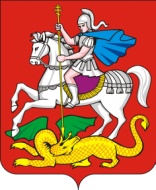 МИНИСТЕРСТВО ЗДРАВООХРАНЕНИЯ МОСКОВСКОЙ ОБЛАСТИГОСУДАРСТВЕННОЕ  БЮДЖЕТНОЕ УЧРЕЖДЕНИЕ ЗДРАВООХРАНЕНИЯ МОСКОВСКОЙ ОБЛАСТИ «МОСКОВСКИЙ ОБЛАСТНОЙ НАУЧНО-ИССЛЕДОВАТЕЛЬСКИЙ ИНСТИТУТ АКУШЕРСТВА И ГИНЕКОЛОГИИ».Москва, ул. Покровка, д.22а                                                                                        ИНН 7709041289  КПП 770901001  тел.(495) 623-10-54 факс (495) 623-17-20                                                                                    ОКПО 01966696 ОГРН 1027739745461